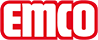 emco Bauemco MARSCHALL Premium Con inserción Care 522 TLS PS CareModelo522 TLS PS CareCargaextremoPerfil portadorAluminio reforzado a prueba de torsión con aislamiento acústico en su base. En el tramo de orientación táctil para invidentes, los perfiles se alternan en dos alturas para su orientación.Altura aprox. (mm)22Superficie de tránsitoTiras de fibra textil insertadas, resistentes al desgaste y a la intemperie.Distancia entre perfiles estándar (mm) aprox.3, distanciador de gomaColores47.01 antracita47.02 gris47.03 marrón47.04 beigeUniónCon varilla roscadaGarantía5 años de garantíaMaterial acumulado100 % PA 6 (Poliamida)Resistencia al color frente a la luz ISO 105 BO2buena 5 - -6ResistenciadelcoloralafricciónISO105 X 12buena 4 - -5Resistencia al gua ISO 105 E01buena 4 - -5DimensionesAncho de alfombra:……….mm (longitud de barra)Fondo de alfombra:……mm (dirección de movimiento)Contactoemco Spain · Ctra de Cornellá, 147 - 149 Cityparc Atenas 2º; 2ª · 08940 Cornellá de Llobregat (Barcelona) · Teléfono: 93 241 14 25 · Fax: 93 241 14 26 · Mail: info.es@emco.de · www.emco-bau.com